Конспект занятия во второй младшей группена тему: «Первые космонавты».Ознакомление с окружающим миромЦель:  формирование  представления детей о космосе и о первом космонавте Ю. Гагарине. Развитие интереса, памяти.Задачи:- формирование нравственно-патриотического воспитания дошкольников.- закрепление умения детей передавать в аппликации несложные образы предметов и явлений действительности.- воспитание желания быть сильными, смелыми. Формирование здорового образа жизни.- активизация словаря: космос, космонавт, скафандр, ракета.Оборудование: портрет Ю.А. Гагарина, картинки с изображением планеты Земля, космического спутника и корабля, собак Белка и Стрелка; материалы для аппликации на каждого ребёнка. Предварительная работа: беседа на тему “Космос”, ознакомление с  книгами о космосе; рисунки о космосе, игровые ситуации (подвижная игра) «Звёздные ворота». Ход занятия:1. Организационный момент На стенде - портрет  первого космонавта  Юрия Гагарина, поделки, книги, альбомы о космосе.Воспитатель:- Ребята, вы знаете, кто такие космонавты? (Ответы.)Сегодня, 12 апреля, вся страна отмечает великий день – День космонавтики.- А вы знаете, что 12 апреля 1961 года советский космонавт Юрий Алексеевич  Гагарин на космическом корабле «Восток- 1» впервые в мире совершил виток вокруг Земли. 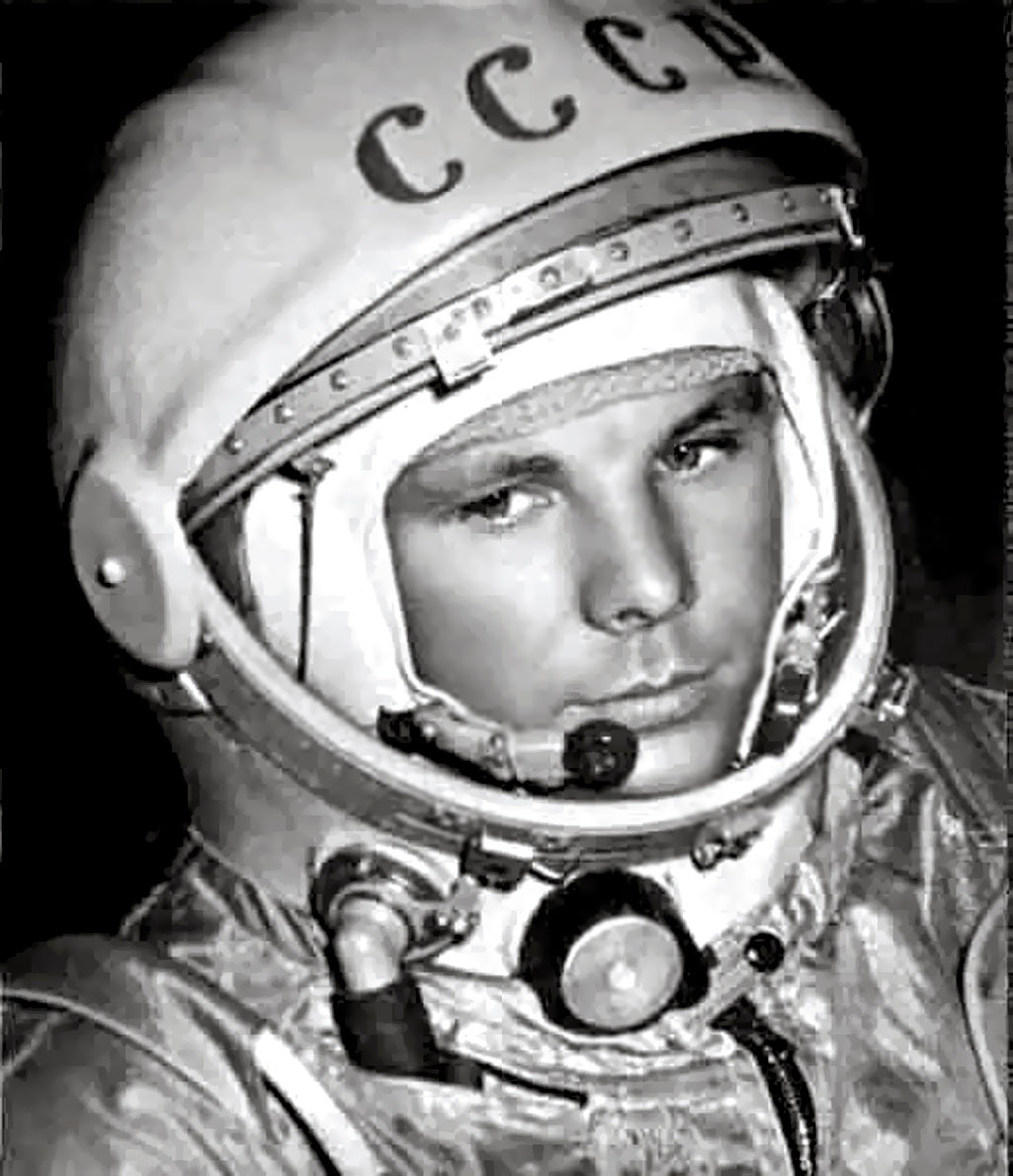 (воспитатель показывает портрет Ю.Гагарина)2. Основная часть  Его первый полёт в космос был самым трудным и опасным. Но уверенность и стремление к покорению космоса преодолели все преграды.- 12 апреля, ребята – праздник не только космонавтов, но и тех, кто участвует в создании космических ракет – конструкторов. Они смогли сконструировать первый космический спутник. 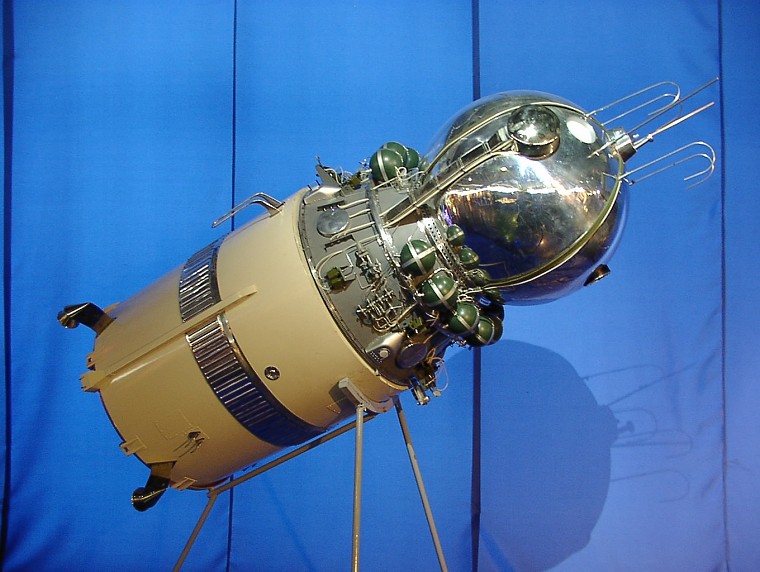 Сначала в космос полетели собачки Белка и Стрелка, а потом и человек.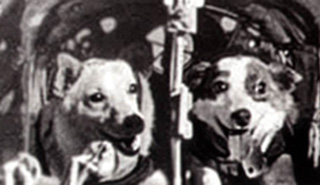  Из космического пространства Юрий Гагарин  увидел нашу планету – Земля, она была круглая и показалась ему очень маленькой.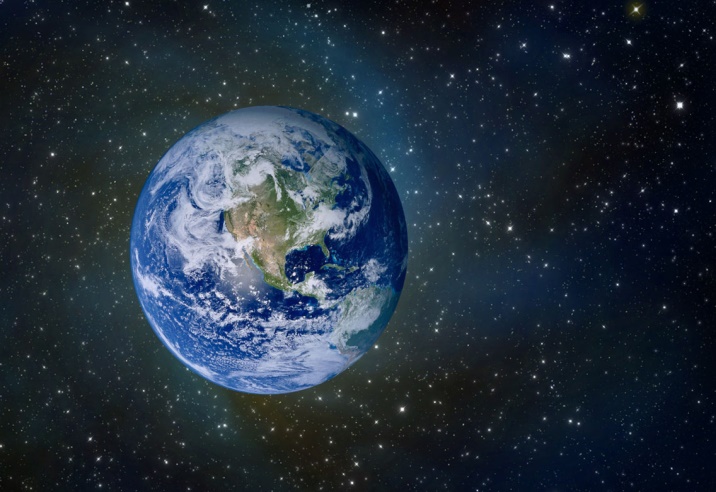  Он совершил подвиг, так как был первым человеком, покорившим космос.- Дети, а каким должен быть человек, полетевший в космос? (Ответы).- Что нужно делать, чтобы быть сильным, смелым, здоровым? (Ответы).- Во что одет космонавт? (Ответы).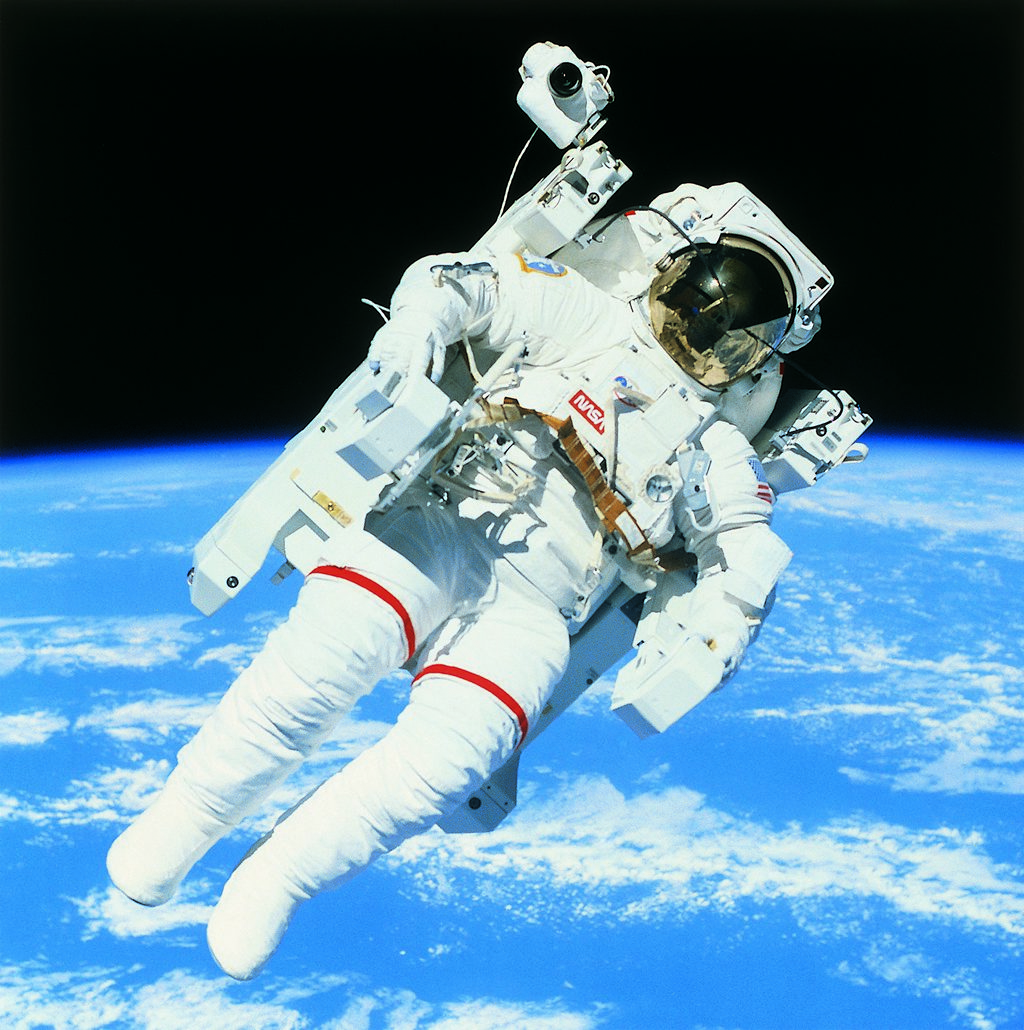 Физкультминутка:«Мы летим в ракетеПосмотреть на лунуМы здоровые детиВ нашем детском саду.Все - закончился полёт,«Отдыхает» звездолёт».(На носочках бег по кругу, руки вдоль туловища отведены назад. Физическое упражнение: Руки - вперед, вверх, в стороны, вниз.- Ребята, как вы думаете, почему человек захотел полететь в космос? (Ответы.)- А вы хотели бы полететь в космос?- Какой вид транспорта поможет нам оказаться в космосе? (Ответы).Дидактическая игра « Построй ракету».Детям предлагается набор геометрических фигур, из которых нужно  сложить ракету. Прочитать стихотворение:В небе звезды ярко светят,Словно бусины, блестят.Наш Гагарин – знают дети,Раньше всех людей на свете.Побывал у звезд в гостях.А давайте – ка, ребята,Поиграем в космонавтов,В космос все мы полетим.Собираемся в полет,Строим новый звездолет!( Пригласить детей к рабочим местам, на которых заранее приготовлены материалы для индивидуальной аппликации «Ракета». Показать образец ракеты и объяснить способы наклеивания ее частей.)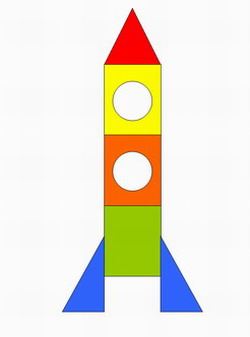 3. Заключительная часть.Когда аппликация будет закончена, работы детей выставляются на стенде.- Дети, представьте себе, что вы космонавты. Сами построили ракеты и полетели в космос. Пусть каждый из вас расскажет про свою ракету, какой она формы, какой у неё нос, какие стабилизаторы, какое пламя вырывается из сопла». На этом наше занятие закончено. Молодцы! Все справились с заданием. Всем спасибо.